Publicado en Madrid el 27/11/2020 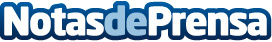 Fernando Santiago, Presidente de los Gestores Administrativos, recibe el Premio Madrid MagazineAdemás de Fernando Santiago, eran premiados personajes de gran relevancia como la periodista Ana Rosa Quintana, Ágatha Ruíz de la Prada, la cantante Tamara, la Directora Docente de UNIR, Mar Souto o el artista multidisciplinar, Tomás Valdivieso. La gala benéfica, que tuvo lugar en el Hotel Westin Palace de Madrid, tuvo como destinataria a la Asociación Mensajeros de la Paz del Padre Ángel a través de una subasta que reunió una selección de piezas aportadas por cada uno de los premiados y premiadasDatos de contacto:Diego Vitaller618107008Nota de prensa publicada en: https://www.notasdeprensa.es/fernando-santiago-presidente-de-los-gestores Categorias: Nacional Derecho Comunicación Marketing Premios http://www.notasdeprensa.es